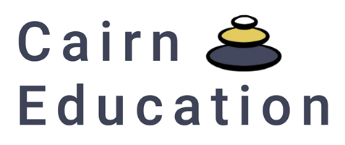 Students Rights PolicyDate written: Written by: Rachael Thompson Director, Head of Therapy, Health and Safety OfficerReviewed by: Rachael ThompsonDate of next review:  Version: 3This policy will be reviewed at least annually and/or following any updates to national and local guidance and procedures.Key Contacts IntroductionThe Student Rights Policy (the policy) outlines the rights of Cairn Educations students. This policy applies to all students and refers to all official records produced by Cairn Education.While this policy is applicable to students, staff are expected to provide appropriate guidance under this policy and act with integrity at all times, in line with the Professional Boundaries Policy.Cairn Education celebrates diversity.Cairn Education looks beyond the classroom and seeks to help students become effective contributors within their communities and responsible global citizens. Together, Cairn Education staff and students will strive to ensure that every student is given the opportunity to enjoy a fulfilling and rewarding learning experience which will promote their academic, social and personal growth.Policy statementsStudent rightsCairn Education students will be provided with high-quality education that meets the necessary standards and, where relevant, satisfies the requirements of professional societies, accrediting bodies and organisations.Cairn Educations curriculum and services will be reviewed and updated based on research, academic discussion relevant to the field and feedback from students; as part of a continuous improvement process.Students will be involved in planning their educational targets, goals, and outcomes as well as how they wish to be supported.Students will be involved in planning and choosing their curriculum subjects and the design of their programme and timetable. Students will be involved in deciding when and how their progress will be assessed and will be supported to engage in self-evaluation of their progress.Students will benefit from appropriately qualified education and therapy staff.Students will be encouraged to participate in relevant face-to-face and online learning activities and will be guided on how to respectfully express opinions in a spirit of open enquiry and active engagement.Cairn Education will provide a supportive learning environment, which includes:reasonable access to properly maintained facilities (classrooms, library, study facilities and necessary technology)Allocation of a keyworker to support with any concerns the student has about the services they receive from Cairn Education.In managing administrative matters, students have a right, subject to the normal limits of such provisions, to:fair, accessible and efficient administrative proceduresaccurate information and advice about Cairn Education activities and facilitiesintegrity-driven processesaccess to all of Cairn Educations policies and relevant procedures, where appropriate these will be provided in an easy read version to facilitate a clear understanding. a clear and identifiable student complaints policyaccess to their personal information held by the university, in accordance with the GDPR policy, andthe opportunity to participate fully in Cairn Educations extra-curricula activities.In their participation in the Cairn Education community, and in line with relevant legislation and Cairn Education policy, students have a right to expect that:Complaints and concerns will be taken seriously and dealt with in line with Cairn Educations Complaints policy.all reasonable steps are taken to ensure a safe siteall reasonable steps have been taken to reduce any risk associated with their curriculum activities.Cairn Education staff will adhere to the Professional Boundaries Policy. all students, without exception, will be treated equitably and with compassion and respectCairn Education will manage any reported incidents of abuse, victimisation, intimidation or harassment and apply the relevant misconduct proceedings as necessary.Open discussion, the sharing of ideas and independent thought will be supported and encouraged, within a respectful atmosphere.Feedback on all aspects of their learning and experience will be actively sought, via student organisations, committee memberships and this will be used to inform the development of Cairn Education provision.NameRoleCairn Education contact information Rachael ThompsonHead of Therapyrachaelthompson@cairneducation.co.uk